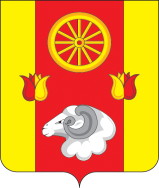                                                                                                                                                                                                                         ПРОЕКТ                                                   СОБРАНИЕ   ДЕПУТАТОВ                                                                       РЕМОНТНЕНСКОГО СЕЛЬСКОГО ПОСЕЛЕНИЯРЕШЕНИЕ № 0000.00.2021  года                                                                                          с. РемонтноеОб организации деятельности органов местного самоуправления Ремонтненского сельского поселения по выявлению бесхозяйных недвижимых вещей и принятию их в муниципальную собственность              В соответствии со ст. 225 Гражданского кодекса РФ, приказом Министерства экономического развития РФ от 10.12.2015 № 931 «Об установлении порядка принятия на учет бесхозяйных недвижимых вещей», руководствуясь Уставом Ремонтненского сельского поселения, Собрание депутатов Ремонтненского сельского поселения                                                                       РЕШИЛОУтвердить прилагаемый Порядок организации деятельности органов местного самоуправления Ремонтненского сельского поселения по выявлению бесхозяйных недвижимых вещей и принятию их в муниципальную собственность муниципального образования.Настоящее решение вступает в силу после официального обнародования и подлежит размещению на официальном сайте администрации Ремонтненского сельского поселения в информационно-телекоммуникационной сети «Интернет».            Председатель Собрания депутатов –             Глава Ремонтненского сельского поселения                                    С.И. СанинПриложение к решению Собрания депутатовРемонтненского сельского поселенияот  00.00. 2021 г. № 00Порядокорганизации деятельности органов местного самоуправленияРемонтненского сельского поселения по выявлению бесхозяйныхнедвижимых вещей и принятию их в муниципальнуюсобственность Ремонтненского сельского поселенияНастоящий Порядок регулирует вопросы организации деятельности органов местного самоуправления муниципального образования по выявлению бесхозяйных недвижимых вещей, находящихся на территории Ремонтненского сельского поселения (далее - бесхозяйная недвижимая вещь), принятию их в муниципальную собственность Ремонтненского сельского поселения.Настоящий Порядок распространяется на недвижимое имущество (за  исключением земельных участков и подлежащих государственной регистрации воздушных и  морских судов , судов внутреннего плавания), не имеющее собственника или собственник которого неизвестен, если иное не предусмотрено законами, от права собственности на которое собственник отказался.Деятельность по выявлению бесхозяйных недвижимых, вещей и установлению их собственников, подготовке заявления о постановке на учет бесхозяйных недвижимых вещей и его направлению в Территориальный орган федерального органа в области государственного кадастрового учета и государственной регистрации врав (далее - орган регистрации прав), принятию бесхозяйных недвижимых вещей в муниципальную собственность Ремонтненского сельского поселения осуществляет администрация Ремонтненского сельского поселения (далее - уполномоченный орган).Сведения об объекте недвижимого имущества, имеющем признаки бесхозяйной недвижимой вещи (далее - выявленный объект недвижимого имущества), поступают в уполномоченный орган:от федеральных органов государственной власти, органов государственной власти Ростовской области, органов местного самоуправления муниципальных образований;от физических и юридических лиц:от собственника (всех собственников) объекта недвижимого имущества в форме заявления об отказе от права, собственности на данный объект;в результате проведения инвентаризации муниципального имущества Ремонтненского сельского поселения;в иных формах, не запрещенных законодательством.Заявление собственника (участников общей собственности) об отказе от права собственности на объект недвижимости (далее - заявление) оформляется в свободной форме с обязательным указанием:вида объекта недвижимости, его кадастрового номера и адреса (при наличии);сведений о собственнике объекта недвижимости:-для юридического лица: полное наименование, основной государственный регистрационный номер и идентификационный номер налогоплательщика (указываются в отношении российского юридического лица), страна регистрации (инкорпорации), дата и номер регистрации (указываются в отношении иностранного юридического лица), почтовый адрес, телефон для связи и адрес электронной почты (при наличии).-для физического лица: фамилия, имя (полностью), отчество (полностью, при наличии),
дата рождения, место рождения, гражданство (для лица без гражданства указываются слова «лицо без гражданства»): страховой номер индивидуального лицевого счета в системе обязательного пенсионною страхования (СНИЛС) (указывается для, лица, на которое законодательством Российской Федерации распространяется обязательное пенсионное страхование.», реквизиты документа, удостоверяющего личность (вид, серия, номер, дат выдачи, кем выдан), почтовый адрес, телефон для связи и адрес электронной почты (при наличии).Из заявления должно однозначно следовать, что собственник отказывается от права собственности на конкретный объект недвижимого имущества.Заявление представляется в уполномоченный орган на бумажном носителе посредством личного обращения либо почтового отправления.При представлении заявления посредством личного обращения физическое лицо предъявляет документ, удостоверяющий его личность. Представитель физического лица - документ, подтверждающий его полномочия. Лицо, имеющее право действовать без доверенности от имени юридического лица, предъявляет документ, удостоверяющий личность, а также документ, подтверждающий его полномочия действовать от имени юридического лица. Представитель юридического лица по доверенности предъявляет нотариально удостоверенную доверенность, подтверждающую его полномочия.При направлении заявления посредством почтового отправления, подлинность подписи заявителя на заявлении должна быть засвидетельствована в нотариальном порядке.К заявлению прилагаются:копии документов, подтверждающих наличие права собственности у лица (лиц), отказывающегося (отказывающихся) от права собственности на объект недвижимого имущества.Если заявление представляется посредством почтового отправления, копии указанных документов должны быть удостоверены в нотариальном порядке.При представлении заявления посредством личного обращения копии указанных документов могут быть удостоверены либо нотариально, либо должностным лицом уполномоченного органа, на основании представленных заявителем оригиналов документов.если заявление представляется посредством почтового отправления к нему прилагаются удостоверенные нотариально:копии документа, удостоверяющего личность заявителя - физического лица, документов, удостоверяющих личность и полномочия представителя физического - лица;копии документов, удостоверяющих личность и полномочия лица, имеющего право действовать без доверенности от имени юридического лица - в случае если заявителем является юридическое лиц.при отказе от права собственности юридическим лицом, для которого в соответствии с действующим законодательством, определяющим правовое положение данного вида юридических, лиц, требуется согласие (одобрение) органов управления юридического ища на совершение крупной сделки;копня документа, подтверждающего, что отказ от права собственности на данный объект недвижимого имущества не является крупной сделкой;копия решения о согласии ни совершение крупной сделки.Если заявление представляется посредством почтового отправления, копии указанных документов должны быть удостоверены в нотариальном порядке.При представлении заявления посредством личного обращения копии указанных документов могут быть удостоверены либо нотариально, либо должностным лицом уполномоченного органа, на основании представленных заявителем оригиналов документов.Уполномоченный орган в течение 30 календарных дней со дня поступления сведений, указанных в подпунктах 1, 2, 4 - б пункта 4 настоящего Порядка осуществляет сбор информации, подтверждающей, что выявленный объект недвижимого имущества не имеет собственника, или его собственник неизвестен, или от права собственности на него собственник отказался.Для этих целей уполномоченный орган определяет должностное лицо уполномоченного органа, которое:проверяет наличие информации о выявленном объекте недвижимого имущества в реестре муниципального имущества Ремонтненского сельского поселения;организует осмотр выявленного объекта, недвижимого имущества с выездом на место, по результатам которого составляет акт осмотра выявленного объекта недвижимого имущества;не позднее 3 рабочих дней со дня поступления сведений, указанных в пункте 4 настоящего Порядка, направляет запросы:в орган регистрации прав, для получения выписки то Единого государственного реестра недвижимости на выявленный объект недвижимого имущества;в государственные органы (организации), осуществлявшие регистрацию прав на недвижимое имущество до введения в действие Федерального закона от 21.07.1997 № 122-ФЗ «О государственной регистрации прав на недвижимое имущество и сделок с ним, и до начала деятельности учреждения юстиции по государственной регистрации прав на недвижимое имущество и сделок с ним на территории Ростовской области, для получения документа, подтверждающее о том, что право собственности на выявленный объект недвижимого имущества не было зарегистрировано указанными государственными органами (организациями);в федеральный орган исполнительной власти, уполномоченный на ведение реестра федерального имущества, орган исполнительной власти Ростовской области, уполномоченный на ведение реестра собственности Ростовской области, органы местного самоуправления муниципальных образований Ремонтненского района уполномоченные на ведение реестра муниципального имущества, для получения документов, подтверждающих, что выявленный объект недвижимого имущества не учтен в реестре федерального имущества,  в реестре собственности Ростовской области и реестре муниципального имущества муниципального образования «Ремонтненский район»;опубликовывает в средствах, массовой информации и размещает на официальном сайте Ремонтненского сельского поселения информационно телекоммуникационной сети «Интернет» сведения о выявленном объекте недвижимого имущества и о розыске собственника указанного имущества.Уполномоченный орган   в течение 30 календарных дней со дня поступления сведений, указанных а подпункте 3 пункта 4 настоящего Порядка определяет должностное лицо уполномоченного органа, которое организует осмотр выявленного объекта недвижимого имущества с выездом на место, по результатам которого составляет акт осмотра выявленного объекта недвижимого имущества.Если в результате осуществления действий, указанных в пункте 8 настоящего Порядка  будет установлено, что выявленный объект недвижимого имущества не имеет собственника и его собственник неизвестен, и если собственник отказался от права собственности на выявленный объект недвижимого имущества, уполномоченный орган направляет в орган регистрации прав заявление о постановке на учет бесхозяйных недвижимых вещей по форме в порядке установленных приказом Министерства экономического развития РФ от 10.12.2015 № 931 «Об установлении прядка принятия на учет бесхозяйных недвижимых вещей».Заявление о постановке на учет бесхозяйных недвижимых вещей направляется уполномоченным органом в орган регистрации прав в течение 5 рабочих дней по истечении 30 календарных дней со дня опубликования и размещения сведений о выявленном объекте недвижимого имущества в соответствии с подпунктом 4 пункта 8 настоящего Порядка.По истечении года со дня постановки бесхозяйной недвижимой вещи на учет в органе регистрации прав орган местного самоуправления муниципального образования, уполномоченный управлять муниципальным имуществом, вправе обратится в суд с требованием о признании права муниципальной собственности Ремонтненского сельского поселения на эту вещь, при одновременном соблюдений следующих условий:      1).   бесхозяйная недвижимая вещь может находится в собственности муниципального образования в соответствии с частью 1 статьи 50 Федерального закона от 06.10.2003 № 131-ФЗ «Об общих принципах организации местного самоуправления в Российской Федерации»;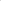       2).  в бюджете муниципального образования имеются денежные средства, необходимые для оформления права муниципальной собственности на бесхозяйную недвижимую вещь и её содержание.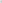    13.      На основании вступившего в законную силу решения суда о признании права муниципальной собственности муниципального образования на бесхозяйную недвижимую вещь уполномоченный орган:     1). осуществляет действия в целях государственной регистрации права муниципальной собственности на объект недвижимого имущества в соответствии с требованиями Федерального закона от 13.07.2015 № 218-ФЗ «О государственной регистрации недвижимости»;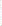      2). осуществляет действия необходимые для внесения сведений об объекте недвижимого имущества в реестр муниципального имущества муниципального образования в порядке, установленном приказом Министерства экономического развития РФ от 30.08.2011 № 424 «Об утверждении Порядка ведения органами местного самоуправления реестров муниципального имущества».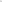 